Письмо Министерства образования и науки РФ от 29 декабря 2017 г. № ВП-1992/02 “О методических рекомендациях”23 января 2018В соответствии с пунктом 2 поручения Правительства Российской Федерации от 25 августа 2016 г. № ДМ-П8-5082 Минобрнауки России направляет Методические рекомендации по формированию системы оплаты труда работников общеобразовательных организаций (далее - Методические рекомендации).Методические рекомендации разработаны совместно с Общероссийским Профсоюзом работников народного образования и науки Российской Федерации с учетом предложений, направленных субъектами Российской Федерации, а также информационно-аналитических материалов и предложений, представленных Аналитическим центром при Правительстве Российской Федерации, прошли широкое обсуждение с заинтересованными общественными организациями.Приложение: на 22 л. в 1 экз.Методические рекомендации по формированию системы оплаты труда работников общеобразовательных организацийI. Общие положения1.1. Настоящие методические рекомендации по формированию системы оплаты труда работников общеобразовательных организаций (далее - Методические рекомендации) предусматривают основополагающие принципы, нормы и условия оплаты труда, регламентируемые федеральными законами и иными нормативными правовыми актами Российской Федерации, непосредственно связанные с исчислением заработной платы работников общеобразовательных организаций, замещающих должности, включенные в профессиональные квалификационные группы должностей работников образования, утвержденные приказом Минздравсоцразвития России от 5 мая 2008 г. № 216н «Об утверждении профессиональных квалификационных групп должностей работников образования» (далее - приказ Минздравсоцразвития России № 216н).1.2. Настоящие Методические рекомендации направлены на упорядочение систем оплаты труда работников общеобразовательных организаций, реализующих образовательные программы, предусмотренные пунктом 2 части 2 и пунктом 2 части 4 статьи 23 Федерального закона от 29 декабря 2012 г. № 273-ФЗ «Об образовании в Российской Федерации» (далее - организации), и разработаны в соответствии с положениями:Трудового кодекса Российской Федерации (далее - Трудовой Кодекс);Федерального закона от 29 декабря 2012 г. № 273-ФЗ «Об образовании в Российской Федерации»;Указов Президента Российской Федерации: от 7 мая 2012 г. № 597 «О мероприятиях по реализации государственной социальной политики»; от 1 июня 2012 г. № 761 «О национальной стратегии действий в интересах детей на 2012 - 2017 годы» и от 28 декабря 2012 г. № 1688 «О некоторых мерах по реализации государственной политики в сфере защиты детей-сирот и детей, оставшихся без попечения родителей»;программы поэтапного совершенствования системы оплаты труда в государственных (муниципальных) учреждениях на 2012 - 2018 годы, утвержденной распоряжением Правительства Российской Федерации от 26 ноября 2012 г. № 2190-р;плана мероприятий («дорожной карты») «Изменения в отраслях социальной сферы, направленные на повышение эффективности образования и науки», утвержденного распоряжением Правительства Российской Федерации от 30 апреля 2014 г. № 722-р (далее - Распоряжение Правительства № 722-р);номенклатуры должностей педагогических работников организаций, осуществляющих образовательную деятельность, должностей руководителей образовательных организаций, утвержденной постановлением Правительства Российской Федерации от 8 августа 2013 г. № 678 (далее - Номенклатура);Единых рекомендаций по установлению на федеральном, региональном и местном уровнях систем оплаты труда работников государственных и муниципальных учреждений на 2018 год и последующий период, утверждены решением Российской трехсторонней комиссии по регулированию социально-трудовых отношений от 22 декабря 2017 г. протокол № 11 (далее - Единые рекомендации);Единого квалификационного справочника должностей руководителей, специалистов и служащих, утвержденного приказом Минздравсоцразвития России от 26 августа 2010 г. № 761н (зарегистрировано Минюстом России 6 октября 2010 г., регистрационный № 18638) (далее - квалификационные характеристики);рекомендаций по оформлению трудовых отношений с работником государственного (муниципального) учреждения при введении эффективного контракта, утвержденных приказом Минтруда России от 26 апреля 2013 г. № 167н в редакции приказа Минтруда России от 20 февраля 2014 г. № 103н (зарегистрировано Минюстом России 15 мая 2014 г., регистрационный № 32284);приказа Минобрнауки России от 22 декабря 2014 г. № 1601 «О продолжительности рабочего времени (нормах часов педагогической работы за ставку заработной платы) педагогических работников и о порядке определения учебной нагрузки педагогических работников, оговариваемой в трудовом договоре» (зарегистрировано Минюстом России 25 февраля 2015 г., регистрационный № 36204) (далее - приказ Минобрнауки России № 1601);приказа Минобрнауки России от 11 мая 2016 г. № 536 «Об утверждении Особенностей режима рабочего времени и времени отдыха педагогических и иных работников организаций, осуществляющих образовательную деятельность» (зарегистрировано Минюстом России 1 июня 2016 г., регистрационный № 42388) (далее - приказ Минобрнауки России № 536);методических рекомендаций по разработке органами государственной власти субъектов Российской Федерации и органами местного самоуправления показателей эффективности деятельности государственных (муниципальных) учреждений в сфере образования, их руководителей и отдельных категорий работников (направлены в адрес субъектов Российской Федерации письмом Минобрнауки России от 20 июня 2013 г. № АП-1073/02) (далее - письмо Минобрнауки России о разработке показателей эффективности).1.3. Система оплаты труда работников организаций (включая размеры окладов (должностных окладов), ставок заработной платы, доплат и надбавок компенсационного характера (в том числе за работу в условиях, отклоняющихся от нормальных), доплат и надбавок стимулирующего характера, систему премирования) устанавливается коллективным договором, локальными нормативными актами в соответствии с трудовым законодательством и иными нормативными правовыми актами, содержащими нормы трудового права.Локальные нормативные акты, устанавливающие систему оплаты труда работников организации, принимаются работодателем с учетом мнения представительного органа работников.Условия оплаты труда, определенные трудовым договором, не могут быть ухудшены по сравнению с установленными трудовым законодательством и иными нормативными правовыми актами, содержащими нормы трудового права, коллективным договором, локальными нормативными актами.Условия оплаты труда, определенные коллективным договором, локальными нормативными актами, не могут быть ухудшены по сравнению с установленными трудовым законодательством и иными нормативными правовыми актами, содержащими нормы трудового права.1.4. Заработная плата работников организации (без учета премий и иных стимулирующих выплат) при изменении (совершенствовании) условий оплаты труда в соответствии с настоящими Методическими рекомендациями, не может быть меньше заработной платы (без учета премий и иных стимулирующих выплат), выплачиваемой на момент ее изменения, при условии сохранения объема должностных обязанностей работников и выполнения ими работ той же квалификации.О предстоящих изменениях условий трудового договора, связанных с изменением системы оплаты труда в организации, работники должны быть уведомлены в письменной форме не позднее, чем за два месяца до их введения в порядке, установленном статьей 74 Трудового Кодекса.1.5. Месячная заработная плата работника, полностью отработавшего за этот период норму рабочего времени и выполнившего норму труда (трудовые обязанности), не может быть ниже минимального размера оплаты труда, установленного Федеральным законом от 19 июня 2000 г. № 82-ФЗ «О минимальном размере оплаты труда».1.6. Обязательства организации по оплате труда работников (размеры окладов (должностных окладов), ставок заработной платы, выплат компенсационного и стимулирующего характера) обеспечиваются как бюджетными ассигнованиями, так и поступлениями от приносящей доход деятельности, безвозмездными поступлениями (если назначение таких поступлений позволяет их использование на эти цели).Организации - казенные учреждения формируют фонд оплаты труда в пределах лимитов бюджетных обязательств, доведенных в рамках бюджетной сметы по соответствующей статье.Организации - бюджетные и автономные учреждения формируют фонд оплаты труда в пределах имеющихся средств, в соответствии с утвержденным планом финансово-хозяйственной деятельности.Средства, выделенные на оплату труда работников за счет средств субсидии на выполнение государственного (муниципального) задания, должны быть направлены на оплату труда работников, обеспечивающих выполнение государственного (муниципального) задания. При определении доли средств субсидии на выполнение государственного (муниципального) задания, которая будет направлена в фонд оплаты труда, бюджетные и автономные учреждения не обязаны обеспечивать соответствие этой доли тому размеру расходов на оплату труда, который был заложен учредителем при расчете размера нормативных затрат по соответствующим методикам. При этом организациям рекомендуется долю фонда оплаты труда, направляемую на оплату труда работников административно-управленческого и вспомогательного персонала, в фонде оплаты труда учреждения определять в объеме не более 40 процентов.II. Определение размеров должностных окладов и размеров ставок заработной платы2.1. Совершенствование систем оплаты труда педагогических и иных работников организаций осуществляется в целях:обеспечения престижности и привлекательности педагогической профессии;обеспечения равной оплаты за труд равной ценности, в том числе при установлении размеров окладов (должностных окладов), ставок заработной платы, выплат компенсационного и стимулирующего характера;недопущения дискриминации - различий, исключений и предпочтений, не связанных с деловыми качествами и результатами труда работников, а также результатами деятельности организаций.2.2. Одним из направлений достижения указанных целей при установлении системы оплаты труда является упорядочение структуры заработной платы работников организации, обеспечиваемое путем перераспределения средств, предназначенных на оплату труда (без учета районных коэффициентов и процентных надбавок к заработной плате лиц, работающих в районах Крайнего Севера и приравненных к ним местностях) с тем, чтобы на установление размеров окладов (должностных окладов), ставок заработной платы работников направлялось не менее 70 процентов фонда оплаты труда организации.2.3. В целях обеспечения гарантий по оплате труда в структуре заработной платы работников организаций согласно разделу VIII Единых рекомендаций органам государственной власти субъектов Российской Федерации, органам местного самоуправления рекомендуется:- устанавливать минимальные размеры должностных окладов, минимальные размеры ставок заработной платы работников организаций по квалификационным уровням профессиональных квалификационных групп (далее - ПКГ) должностей работников образования, утвержденных приказом Минздравсоцразвития России от 5 мая 2008 г. № 216н;- устанавливать минимальные размеры окладов, минимальные размеры должностных окладов по иным категориям работников организаций по соответствующим квалификационным уровням ПКГ, утверждаемых федеральным органом исполнительной власти, осуществляющим функции по выработке государственной политики и нормативно-правовому регулированию в сфере труда;- устанавливать размеры окладов (должностных окладов) в зависимости от сложности труда - по профессиям рабочих или должностям служащих, не включенным в профессиональные квалификационные группы;- не допускать установление по должностям, входящим в один и тот же квалификационный уровень ПКГ, различных размеров окладов (должностных окладов), ставок заработной платы, а также установления диапазонов размеров окладов (должностных окладов), ставок заработной платы по квалификационным уровням ПКГ либо по должностям работников с равной сложностью труда.Кроме того, пунктом 33 Единых рекомендаций предусмотрено, что при разработке нормативных правовых актов по оплате труда работников учреждений органы государственной власти субъектов Российской Федерации, органы местного самоуправления не вправе устанавливать по должностям работников, входящим в один и тот же квалификационный уровень ПКГ, различные размеры повышающих коэффициентов к окладам (должностным окладам), ставкам заработной платы, а также устанавливать понижающие коэффициенты по должностям служащих, сформированным в ПКГ должностей, занятие которых требует наличия высшего образования, в случае принятия на такую должность лица, у которого отсутствует высшее образование.2.4. Оплату труда педагогических работников, для которых пунктами 2.1, 2.2 приложения № 1 к приказу Минобрнауки России № 1601 установлена продолжительность рабочего времени, рекомендуется осуществлять на основе должностных окладов, размеры которых устанавливаются организацией не ниже минимальных размеров должностных окладов по квалификационным уровням ПКГ, устанавливаемых органами государственной власти субъектов Российской Федерации, органами местного самоуправления.2.5. Оплату труда педагогических работников, для которых пунктами 2.3-2.8 приложения 1 к приказу Минобрнауки России № 1601 предусмотрены нормы часов педагогической работы за ставку заработной платы в неделю (в год), рекомендуется осуществлять на основе ставок заработной платы, размеры которых устанавливаются организацией не ниже минимальных размеров ставок заработной платы по квалификационным уровням ПКГ, устанавливаемых органами государственной власти субъектов Российской Федерации, органами местного самоуправления.Размеры ставок заработной платы наряду с нормами часов педагогической работы за ставку заработной платы в неделю (в год) являются расчетными величинами, принимаемыми для исчисления заработной платы педагогических работников за месяц с учетом установленного организацией объема педагогической работы или учебной (преподавательской) работы в неделю (в год).2.6. Должностные оклады, ставки заработной платы педагогических работников, руководителей структурных подразделений и работников из числа учебно-вспомогательного персонала устанавливаются организациями по квалификационным уровням ПКГ должностей работников образования (приказ Минздравсоцразвития № 216н).Оклады (должностные оклады), ставки заработной платы являются фиксированными размерами оплаты труда работников организации за исполнение должностных обязанностей, предусмотренных трудовыми договорами, должностными инструкциями, разработанными с учетом соответствующих квалификационных характеристик, без учета компенсационных, стимулирующих и социальных выплат, а для педагогических работников, для которых установлены нормы часов педагогической работы или учебной (преподавательской) работы за ставку заработной платы - без учета фактического объема педагогической работы и (или) учебной (преподавательской) работы.2.7. При определении размеров должностных окладов, ставок заработной платы педагогических работников рекомендуется учитывать принятые образовательной организацией обязательства по повышению уровня заработной платы педагогических работников, показатели повышения эффективности и качества образования, этапы перехода к эффективному контракту, в части отношения среднемесячной заработной платы педагогических работников государственных и муниципальных образовательных организаций к среднемесячной заработной плате в субъекте Российской Федерации, в соответствии с Распоряжением Правительства № 722-р.III. Особенности оплаты труда отдельных педагогических работников3.1. В целях обеспечения равной оплаты за труд равной ценности педагогических работников, которым установлены нормы часов учебной (преподавательской) или педагогической работы за ставку заработной платы*, исчисление размера оплаты за фактический объем учебной (преподавательской) или педагогической работы рекомендуется осуществлять исходя из конкретных размеров ставок заработной платы, установленных в организации по квалификационному уровню ПКГ без применения к ним каких-либо повышающих коэффициентов и(или) повышений, устанавливаемых в процентах (в абсолютных величинах) (далее - повышения) за квалификационные категории или по иным основаниям.При оплате труда указанных педагогических работников применение повышений за квалификационные категории, а также за работу в организациях, расположенных в сельской местности, за специфику работы в организациях (отделениях, классах, группах) для обучающихся с ограниченными возможностями здоровья и (или) нуждающихся в длительном лечении, в учреждениях для детей- сирот и детей, оставшихся без попечения родителей, в специальных учебно-воспитательных учреждениях для детей и подростков с девиантным поведением и по другим основаниям, рекомендуется осуществлять к размеру оплаты за фактический объем учебной (преподавательской) и (или) педагогической работы (см. примеры исчисления заработной платы по отдельным категориям педагогических работников).При наличии у работников права на применение повышений по нескольким основаниям, их величины по каждому основанию рекомендуется определять отдельно.3.2. За педагогическую работу или учебную (преподавательскую) работу, выполняемую педагогическим работником организации с его письменного согласия сверх установленной нормы часов за ставку заработной платы, либо ниже установленной нормы часов за ставку заработной платы, рекомендуется производить оплату из установленного размера ставки заработной платы пропорционально фактически определенному объему учебной нагрузки или педагогической работы.Исключением являются случаи выплаты ставок заработной платы в полном размере, гарантируемые согласно пункту 2.2 приложения 2 к приказу Минобрнауки России № 1601 педагогическим работникам, которым не может быть обеспечена учебная нагрузка в объеме, соответствующем норме часов, установленной за ставку заработной платы в неделю (примечание 4 приложения 1 к приказу Минобрнауки России № 1601).3.3. Помимо оплаты труда за фактический объем учебной нагрузки, педагогическим работникам организации согласно пункту 2.3 приложения к приказу Минобрнауки России от 11 мая 2016 г. № 536 (зарегистрировано Минюстом России 1 июня 2016 г., регистрационный № 42388) могут устанавливаться размеры дополнительной оплаты за выполнение с их письменного согласия дополнительных видов работ (классное руководство, проверка письменных работ, заведование учебными кабинетами и другие дополнительные видов работы, не входящих в должностные обязанности, но непосредственно связанных с образовательной деятельностью, с указанием в трудовом договоре их содержания, срока выполнения и размера оплаты), которые устанавливаются организацией самостоятельно в процентах или коэффициентах и определяются из размера ставки заработной платы, предусмотренной по каждому квалификационному уровню ПКГ.3.4. Для учета всех видов выплат, гарантируемых педагогическому работнику в месяц, рекомендуется применять унифицированную форму (Тарификационный список работников), предусмотренную приложением 1 к настоящим Методическим рекомендациям.За время работы в период осенних, зимних, весенних и летних каникул обучающихся, а также в периоды отмены (приостановки) для обучающихся учебных занятий (деятельности организации по реализации образовательных программ, по присмотру и уходу за детьми) по санитарно-эпидемиологическим, климатическим и другим основаниям, оплату труда педагогических работников, а также лиц из числа руководителей, их заместителей, иных работников, замещающих в течение учебного года должности педагогических работников наряду с работой, определенной трудовым договором, рекомендуется производить из расчета заработной платы, установленной на период, предшествующий началу каникул, отмены (приостановки) учебных занятий (деятельности организации по реализации образовательных программ, по присмотру и уходу за детьми) по указанным основаниям.Пример № 1.Учителю (преподавателю, к которому применяется норма часов преподавательской работы 18 часов в неделю за ставку заработной платы), имеющему первую квалификационную категорию, в порядке, предусмотренном приложением 2 к приказу Минобрнауки России № 1601, на новый учебный год с письменного согласия установлен объем учебной нагрузки 27 часов в неделю, с учетом которого должно осуществляться исчисление заработной платы в месяц.Месячный заработок этого учителя (преподавателя) за фактическую учебную нагрузку должен быть рассчитан путем умножения размера ставки заработной платы, установленного по квалификационному уровню ПКГ, на 27 (фактический недельный объем учебной нагрузки), деления полученного результата на 18 (норма часов учебной (преподавательской) работы в неделю, за которую выплачивается ставка заработной платы), а затем умножения полученного результата на величину повышающего коэффициента (повышения, установленного в процентах, в абсолютных величинах) за квалификационную категорию. При наличии оснований для применения других повышающих коэффициентов (повышений, установленных в процентах, в абсолютных величинах) к заработной плате, исчисленной за фактический объем учебной нагрузки, применяется сумма повышений по различным основаниям.Месячный заработок этого учителя (преподавателя) за фактическую учебную нагрузку будет исчисляться по следующей формуле: ,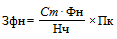 где:Зфн - зарплата учителя (преподавателя) в месяц за фактический объем учебной нагрузки в неделю;Cm - размер ставки заработной платы учителя (преподавателя) в месяц, установленный по квалификационному уровню ПКГ за норму часов учебной (преподавательской) работы в неделю;Фн - фактический объем учебной нагрузки учителя (преподавателя) в неделю;Нч - норма часов учебной (преподавательской) работы учителя (преподавателя) в неделю за ставку заработной платы в месяц;Пк - повышающий коэффициент (повышение, установленное в процентах; в абсолютных величинах) за квалификационную категорию, применяемый к заработной плате учителя (преподавателя), исчисленной с учетом фактического объема учебной нагрузки из размера ставки заработной платы, установленной по квалификационному уровню ПКГ. При наличии оснований для применения других повышающих коэффициентов (повышений, установленных в процентах, в абсолютных величинах) к заработной плате, исчисленной за фактический объем учебной нагрузки, применяется сумма повышений по различным основаниям.Тарификацию педагогических работников для определения их заработной платы за фактический объем учебной нагрузки рекомендуется производить один раз в год, но раздельно по полугодиям (за иной период), если учебными планами на каждое полугодие (на иной период) предусматривается разное количество часов в неделю на предмет (дисциплину).В аналогичном порядке (в том числе с применением той же формулы расчета) следует исчислять заработную плату других педагогических работников, для которых пунктом 2.8.1 приложения 1 к приказу Минобрнауки России № 1601 установлена норма часов преподавательской работы 18 часов в неделю за ставку заработной платы, в частности, педагогов дополнительного образования, старших педагогов дополнительного образования, тренеров-преподавателей, старших тренеров-преподавателей.Пример № 2.Воспитатель организации, реализующей дошкольную образовательную программу, имеющий высшую квалификационную категорию, по предложению работодателя согласился на постоянной основе работать один с детьми в группе общеразвивающей направленности, функционирующей при пятидневной рабочей неделе по 10,5 часов в день. В неделю фактический объем педагогической работы такого воспитателя составит 52,5 часа.Месячная заработная этого воспитателя за часы педагогической работы должна быть рассчитана путем умножения размера ставки заработной платы, установленной по должности воспитателя по квалификационному уровню ПКГ за норму 36 часов педагогической работы в неделю, на 52,5 (фактический недельный объем педагогической работы), деления полученного результата на 36 (норма часов педагогической работы в неделю, за которую воспитателям этих групп выплачивается ставка заработной платы), а затем умножения полученного результата на повышающий коэффициент (повышение, установленное в процентах, в абсолютных величинах) за наличие квалификационной категории. При наличии оснований для применения других повышающих коэффициентов (повышений, установленных в процентах, в абсолютных величинах) к заработной плате, исчисленной за фактический объем педагогической работы, применяется сумма повышений по различным основаниям.Месячный заработок этого воспитателя за фактический объем педагогической работы будет исчисляться по следующей формуле: ,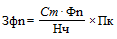 где:Зфn - оплата воспитателя в месяц, исчисленная за фактический объем педагогической работы в неделю;Cm - размер ставки заработной платы воспитателя в месяц, установленный за норму часов педагогической работы в неделю по квалификационному уровню ПКГ;Фп - фактический объем педагогической работы воспитателя в неделю;Нч - норма часов педагогической работы воспитателя группы общеразвивающей направленности в неделю за ставку заработной платы в месяц;Пк - повышающий коэффициент (повышение, установленное в процентах, в абсолютных величинах) за наличие квалификационной категории, применяемый к заработной плате, исчисленной с учетом фактического объема педагогической работы из размера ставки заработной платы, установленной по должности воспитателя по квалификационному уровню ПКГ. При наличии оснований для применения других повышающих коэффициентов (повышений, установленных в процентах, в абсолютных величинах) к заработной плате, исчисленной за фактический объем педагогической работы, применяется сумма повышений по различным основаниям.Предусмотренный в виде формулы порядок исчисления заработной платы воспитателей за фактический постоянный объем педагогической работы не применяется в случаях, когда выполнение воспитателями работы за пределами рабочего времени (смены) осуществляется не на постоянной основе, а по инициативе работодателя, которая квалифицируется как сверхурочная работа и относится к выполнению работ в условиях, отклоняющихся от нормальных условий. К такой работе, к примеру, могут быть отнесены случаи привлечения работодателем воспитателей дошкольных групп к работе сверх установленного рабочего времени (смены) при неявке сменяющего работника или родителей, то есть когда работник не может оставить рабочее место, в связи с чем, выполняет педагогическую работу без перерыва после окончания смены. Указанная работа компенсируется в порядке, предусмотренном статьей 152 Трудового кодекса Российской Федерации, то есть оплачивается за первые два часа работы не менее чем в полуторном размере, за последующие часы - не менее чем в двойном размере.Пример № 3.Музыкальный руководитель, имеющий высшую квалификационную категорию, с его письменного согласия работает с 8 группами детей в организации, реализующей дошкольную образовательную программу. Если при определении численности музыкальных руководителей применяются нормативы по определению численности персонала, занятого обслуживанием дошкольных учреждений (ясли, ясли-сады, детские сады), утвержденные постановлением Минтруда России от 21 апреля 1993 г. № 88, то в соответствии с ними на каждую группу детей организация предусматривает по 0,25 единицы должности музыкального руководителя.Исходя из того, что 1 должность музыкального руководителя согласно указанным нормативам устанавливается на каждые 4 группы, то общий объем педагогической работы для музыкальных руководителей на 8 групп составит 48 часов в неделю (24 ч. [норма часов за ставку заработной платы музыкального руководителя в неделю] : на 4 [количество групп на 1 должность музыкального руководителя) = 6 ч. (количество часов работы музыкального руководителя в неделю с каждой группой] X на 8 [количество групп в организации]).Если музыкальный руководитель с его согласия работает один со всеми 8-ю группами, то месячная оплата этого музыкального руководителя за всю педагогическую работу должна быть рассчитана путем умножения размера ставки заработной платы, установленной по должности музыкального руководителя по квалификационному уровню ПКГ, на 48 (фактический недельный объем педагогической работы), деления полученного результата на 24 (норма часов педагогической работы в неделю, за которую музыкальному руководителю выплачивается ставка заработной платы) и умножения полученного результата на повышающий коэффициент (повышение, установленное в процентах, в абсолютных величинах) за наличие квалификационной категории, применяемый к заработной плате, исчисленной с учетом фактического объема педагогической работы из размера ставки, установленной по квалификационному уровню ПКГ. При наличии оснований для применения других повышающих коэффициентов (повышений, установленных в процентах, в абсолютных величинах) к заработной плате, исчисленной за фактический объем педагогической работы, применяется сумма повышений по различным основаниям.Месячный заработок этого музыкального руководителя за фактический объем педагогической работы будет исчисляться по следующей формуле: ,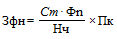 где:Зфп - заработная плата музыкального руководителя в месяц, исчисленная исходя из фактического объема педагогической работы в неделю;Cm - размер ставки заработной платы музыкального руководителя в месяц, установленный за норму часов педагогической работы в неделю;Фп - фактический объем педагогической работы музыкального руководителя в неделю;Нч - норма часов педагогической работы музыкального руководителя в неделю за ставку заработной платы в месяц;Пк - повышающий коэффициент (повышение, установленное в процентах, в абсолютных величинах) за наличие квалификационной категории, применяемый к заработной плате, исчисленной с учетом фактического объема педагогической работы из размера ставки заработной платы, установленной по должности музыкального руководителя по квалификационному уровню ПКГ. При наличии оснований для применения других повышающих коэффициентов (повышений, установленных в процентах, в абсолютных величинах) к заработной плате, исчисленной за фактический объем педагогической работы, применяется сумма повышений по различным основаниям.3.5. Ставки заработной платы, установленные за 18 часов преподавательской работы в неделю, являющиеся нормируемой частью педагогической работы, выплачиваются педагогическим работникам с учетом выполнения ими другой части педагогической работы, входящей в их должностные обязанности в соответствии с квалификационными характеристиками.3.6. Оплата труда мастеров производственного обучения организаций осуществляется на основе должностных окладов в соответствии с пунктом 2.5. настоящих Методических рекомендаций. Должностные обязанности мастера производственного обучения в пределах 36-часовой рабочей недели определяются в соответствии с тарифно-квалификационной характеристикой.Мастерам производственного обучения, выполняющим наряду со своей основной работой, обусловленной трудовым договором, дополнительную работу в той же общеобразовательной организации по другой аналогичной должности (полностью или частично), в том числе в связи с временным отсутствием работника, производится доплата в порядке, установленном статьей 151 Трудового Кодекса, при совмещении профессий (должностей) или исполнении обязанностей временно отсутствующего работника. Размеры доплат устанавливаются по соглашению сторон трудового договора.IV. Выплаты компенсационного характера4.1. При установлении системы оплаты труда в организации рекомендуется предусмотреть все виды выплат компенсационного характера, предусмотренные законодательством Российской Федерации, применяемые к соответствующей организации.4.2. Выплаты работникам, занятым на работах с вредными и (или) опасными условиями труда.Выплата компенсационного характера работникам, занятым на рабочих местах с вредными и (или) опасными условиями труда, устанавливается в порядке, определенном законодательством Российской Федерации на основании специальной оценки условий труда в соответствии с Федеральным законом от 28 декабря 2013 г. № 426-ФЗ «О специальной оценке условий труда» с целью обеспечения безопасности работников в процессе их трудовой деятельности и реализации прав работников на рабочие места, соответствующие государственным нормативным требованиям охраны труда. Выплата компенсационного характера за работы с вредными и (или) опасными условиями труда устанавливается в размере не менее 4 процентов от оклада (должностного оклада) работника.Работодателям рекомендуется принимать меры по улучшению условий труда работников с учетом результатов специальной оценки условий труда.4.3. Выплаты за работу в местностях с особыми климатическими условиями.Размеры районных коэффициентов (коэффициентов) и порядок их применения для расчета заработной платы работников организаций, расположенных в местностях с особыми климатическими условиями, а также размеры процентных надбавок к заработной плате работников за стаж работы в указанных местностях и порядок их выплаты, устанавливаемые Правительством Российской Федерации, применяются организациями, расположенными в соответствующих местностях.Более высокие размеры районных коэффициентов для государственных учреждений субъектов Российской Федерации, муниципальных учреждений могут устанавливаться, если такие решения приняты органами государственной власти или органами местного самоуправления за счет средств соответственно бюджетов субъектов Российской Федерации и бюджетов муниципальных образований.4.4. Выплаты за выполнение сверхурочных работ.Сверхурочная работа оплачивается за первые два часа работы не менее чем в полуторном размере, за последующие часы - не менее чем в двойном размере. Конкретные размеры оплаты за сверхурочную работу могут определяться коллективным договором, локальным нормативным актом или трудовым договором. По желанию работника сверхурочная работа вместо повышенной оплаты может компенсироваться предоставлением дополнительного времени отдыха, но не менее времени, отработанного сверхурочно.4.5. Оплата за работу в ночное время.Доплата за работу в ночное время производится работникам организаций за каждый час работы в ночное время (с 22 часов до 6 часов).Размеры оплаты труда за работу в ночное время работникам организаций устанавливаются коллективными договорами, локальными нормативными актами, принимаемыми с учетом мнения представительного органа работников, трудовыми договорами и не могут быть снижены по сравнению с размерами и условиями, установленными трудовым законодательством, иными нормативными правовыми актами Российской Федерации, содержащими нормы трудового права, а также отраслевым соглашением, заключаемым в установленном порядке, предусматривающим оплату труда за каждый час работы в ночное время в размере не ниже 35 процентов часовой тарифной ставки (части оклада (должностного оклада).4.6. Оплата за работу в выходные и нерабочие праздничные дни.Работа в выходной или нерабочий праздничный день оплачивается не менее чем в двойном размере:сдельщикам - не менее чем по двойным сдельным расценкам;работникам, труд которых оплачивается по дневным и часовым тарифным ставкам, - в размере не менее двойной дневной или часовой тарифной ставки;работникам, получающим оклад (должностной оклад), - в размере не менее одинарной дневной или часовой ставки (части оклада (должностного оклада) за день или час работы) сверх оклада (должностного оклада), если работа в выходной или нерабочий праздничный день производилась в пределах месячной нормы рабочего времени, и в размере не менее двойной дневной или часовой ставки (части оклада (должностного оклада) за день или час работы) сверх оклада (должностного оклада), если работа производилась сверх месячной нормы рабочего времени.Конкретные размеры оплаты за работу в выходной или нерабочий праздничный день могут устанавливаться коллективным договором, локальным нормативным актом, принимаемым с учетом мнения представительного органа работников, трудовым договором.По желанию работника, работавшего в выходной или нерабочий праздничный день, ему может быть предоставлен другой день отдыха. В этом случае работа в выходной или нерабочий праздничный день оплачивается в одинарном размере, а день отдыха оплате не подлежит.4.7. Оплата за выполнение работ различной квалификации.При выполнении работником с повременной оплатой труда работ различной квалификации его труд оплачивается как при работе более высокой квалификации.При выполнении работником со сдельной оплатой труда работ различной квалификации его труд оплачивается по расценкам выполняемой им работы.В случаях, когда с учетом характера производства работникам со сдельной оплатой труда поручается выполнение работ, тарифицируемых ниже присвоенных им разрядов, работодатель обязан выплатить им межразрядную разницу.4.8. Оплата труда при совмещении профессий (должностей), расширении зон обслуживания, увеличении объема работы или исполнении обязанностей временно отсутствующего работника без освобождения от работы, определенной трудовым договором.При совмещении профессий (должностей), расширении зон обслуживания, увеличении объема работы или исполнении обязанностей временно отсутствующего работника без освобождения от работы, определенной трудовым договором, работнику производится доплата.Размер доплаты устанавливается по соглашению сторон трудового договора с учетом содержания и (или) объема дополнительной работы.Выполнение в течение установленной продолжительности рабочего дня (смены) наряду с работой, определенной трудовым договором, дополнительной работы по другой или такой же профессии (должности) за дополнительную оплату осуществляется по поручению работодателя с письменного согласия работника.Поручаемая работнику дополнительная работа по другой профессии (должности) может осуществляться путем совмещения профессий (должностей). Поручаемая работнику дополнительная работа по такой же профессии (должности) может осуществляться путем расширения зон обслуживания, увеличения объема работ. Для исполнения обязанностей временно отсутствующего работника без освобождения от работы, определенной трудовым договором, работнику может быть поручена дополнительная работа как по другой, так и по такой же профессии (должности).Срок, в течение которого работник будет выполнять дополнительную работу, ее содержание и объем устанавливаются работодателем с письменного согласия работника.Работник имеет право досрочно отказаться от выполнения дополнительной работы, а работодатель - досрочно отменить поручение о ее выполнении, предупредив об этом другую сторону в письменной форме не позднее, чем за три рабочих дня.4.9. Выплаты при выполнении работ в других условиях, отклоняющихся от нормальных.К видам выплат компенсационного характера при выполнении работ в условиях, отклоняющихся от нормальных, относятся выплаты за дополнительную работу, не входящую в прямые должностные обязанности педагогических работников согласно квалификационным характеристикам, но непосредственно связанную с деятельностью общеобразовательных организаций по реализации образовательных программ.К такой дополнительной работе относится работа по классному руководству, проверке письменных работ, заведованию отделениями, филиалами, учебно-консультационными пунктами, кабинетами, отделами, учебными мастерскими, лабораториями, учебно-опытными участками, руководству предметными, цикловыми и методическими комиссиями и другая дополнительно оплачиваемая работа, выполняемая с письменного согласия педагогических работников.При возложении на работников с их письменного согласия перечисленных выше видов дополнительной работы размеры выплат (в виде доплат) устанавливаются общеобразовательными организациями в абсолютных величинах либо определяются в процентах от размеров установленных по квалификационному уровню ПКГ по занимаемой должности ставок заработной платы, предусмотренных за норму часов педагогической работы в неделю (в год), или должностных окладов педагогических работников. При определении размеров доплат не учитываются выплаты стимулирующего или компенсационного характера, а также предусмотренные системой оплаты труда повышающие коэффициенты.Размеры выплат компенсационного характера не могут быть ниже размеров, установленных трудовым законодательством, иными нормативными правовыми актами Российской Федерации, содержащими нормы трудового права, соглашениями и коллективными договорами.4.10. К видам выплат компенсационного характера могут также относиться выплаты за особенности и специфику работы в общеобразовательных организациях (классах, группах), в том числе:4.10.1. за работу с обучающимися, воспитанниками с ограниченными возможностями здоровья и (или) нуждающимися в длительном лечении;4.10.2. за работу в учреждениях:расположенных в сельской местности;для детей и подростков с девиантным поведением;для детей-сирот и детей, оставшихся без попечения родителей;4.10.3. за осуществление индивидуального обучения на дому обучающихся, которые по медицинским и психолого-педагогическим показаниям не могут обучаться в общеобразовательных учреждениях на общих основаниях, за осуществление индивидуального и группового обучения детей, длительно находящихся на лечении в стационарном лечебном учреждении.V. Выплаты стимулирующего характера5.1. В соответствии с пунктом 32 Единых рекомендаций виды выплат стимулирующего характера рекомендуется определять с учетом Перечня видов выплат стимулирующего характера в федеральных бюджетных, автономных, казенных учреждениях, утвержденного приказом Минздравсоцразвития России от 29 декабря 2007 г. № 818 (зарегистрированном Минюстом России 1 февраля 2008 г., регистрационный № 11080) (далее - Перечень).К видам выплат стимулирующего характера согласно указанному Перечню отнесены следующие:5.1.1. Выплаты за интенсивность и высокие результаты работы.5.1.2. Выплаты за стаж непрерывной работы.5.1.3. Выплаты за качество выполняемых работ.5.1.4. Премиальные выплаты по итогам работы.5.2. При конкретизации в организациях видов выплат стимулирующего характера могут применяться и иные выплаты, которые рекомендуется подразделять на выплаты, носящие обязательный (постоянный) характер, и выплаты, направленные на стимулирование работника к качественному результату труда, а также на поощрение за выполненную работу (согласно показателям и критериям оценки эффективности деятельности, предусмотренным в организации).5.2.1. К выплатам, носящим обязательный (постоянный) характер, можно отнести выплату за наличие квалификационной категории, установленной по результатам аттестации, проводимой в порядке, установленном приказом Минобрнауки России от 7 апреля следует 2014 г. № 276 «Об утверждении порядка проведения аттестации педагогических работников организаций, осуществляющих образовательную деятельность».5.2.2. Размеры выплат за стаж непрерывной работы рекомендуется определять дифференцированно с учетом продолжительности непрерывной работы с помощью коэффициентов или процентов от размеров ставок заработной платы или должностных окладов работников, устанавливаемых по квалификационному уровню ПКГ, а работников, не включенных в профессиональные квалификационные группы, - от размеров окладов (должностных окладов), установленных трудовым договором.5.2.3. Выплаты за интенсивность и высокие результаты работы, за качество выполняемых работ, премиальные выплаты по итогам работы, а также иные выплаты стимулирующего характера определяются на основе показателей и критериев оценки эффективности деятельности педагогических и иных работников.Разработку показателей и критериев оценки эффективности деятельности работника рекомендуется осуществлять с учетом следующих принципов:а) объективность - размер вознаграждения работника должен определяться на основе объективной оценки результатов его труда, а также за достижение коллективных результатов труда;б) предсказуемость - работник должен знать, какое вознаграждение он получит в зависимости от результатов своего труда, а также за достижение коллективных результатов труда;в) адекватность - вознаграждение должно быть адекватно трудовому вкладу каждого работника в результат коллективного труда;г) своевременность - вознаграждение должно следовать за достижением результатов;д) прозрачность - правила определения вознаграждения должны быть понятны каждому работнику.Не рекомендуется вводить стимулирующие выплаты, в отношении которых не установлены конкретные измеримые параметры (например, стимулирующие выплаты за добросовестное выполнение обязанностей, интенсивность труда, качество труда и др.), а также в зависимости от формализованных показателей успеваемости обучающихся.5.3. Определение размеров выплат стимулирующего характера за период времени рекомендуется осуществлять соответствующей комиссией. Состав комиссии может утверждаться руководителем организации по согласованию с представительным органом работников (при наличии), порядок работы комиссии, периодичность ее заседаний, может закрепляться положением о комиссии, утверждаемым руководителем организации с учетом мнения представительного органа работников (при наличии). Рекомендуется предусматривать право работников на обращение в соответствующий орган с целью представления подтверждения наличия оснований для назначения работнику стимулирующей выплаты, а также возможность обжалования работником отказа в назначении стимулирующей выплаты.VI. Условия оплаты труда руководителей организаций, их заместителей и главных бухгалтеров6.1. Заработная плата руководителей организаций, их заместителей и главных бухгалтеров состоит из должностного оклада, выплат компенсационного и стимулирующего характера.6.2. Должностные оклады устанавливаются руководителям организаций в зависимости от сложности труда, в том числе с учетом масштаба управления и особенностей деятельности и значимости организации.6.3. Должностные оклады заместителей руководителей учреждений и главных бухгалтеров устанавливаются на 10 - 30 процентов ниже должностных окладов руководителей этих учреждений.6.4. Выплаты компенсационного характера устанавливаются руководителям организаций, их заместителям и главным бухгалтерам в зависимости от условий их труда в соответствии с трудовым законодательством, иными нормативными правовыми актами Российской Федерации, содержащими нормы трудового права.6.5. Выплаты стимулирующего характера руководителям организаций устанавливаются с учетом достижения ими целевых показателей эффективности работы, устанавливаемых органом государственной власти или органом местного самоуправления, в ведении которого находится учреждение. В качестве одного из показателей оценки результативности работы руководителя организации устанавливается рост средней заработной платы работников учреждения в отчетном году по сравнению с предшествующим годом, без учета повышения размера заработной платы в соответствии с решениями вышестоящих органов.6.6. Условия оплаты труда руководителей организаций устанавливаются в трудовом договоре (дополнительном соглашении к трудовому договору), оформляемом в соответствии с типовой формой трудового договора с руководителем государственного (муниципального) учреждения, утвержденной постановлением Правительства Российской Федерации от 12 апреля 2013 г. № 329 «О типовой форме трудового договора с руководителем государственного (муниципального) учреждения».В соответствии со статьей 145 Трудового Кодекса предельный уровень соотношения среднемесячной заработной платы руководителей, их заместителей, главных бухгалтеров государственных и муниципальных учреждений, формируемой за счет всех источников финансового обеспечения и рассчитываемой за календарный год, и среднемесячной заработной платы работников таких учреждений (без учета заработной платы соответствующего руководителя, его заместителей, главного бухгалтера) определяется государственным органом, органом местного самоуправления, организацией, осуществляющими функции и полномочия учредителя соответствующих учреждений в размере, не превышающем размера, который установлен:для руководителей, их заместителей, главных бухгалтеров федеральных государственных учреждений - нормативными правовыми актами Правительства Российской Федерации;для руководителей, их заместителей, главных бухгалтеров государственных учреждений субъектов Российской Федерации - нормативными правовыми актами субъектов Российской Федерации;для руководителей, их заместителей, главных бухгалтеров муниципальных учреждений - нормативными правовыми актами органов местного самоуправления.Предельный размер соотношения средней заработной платы руководителей и заместителей руководителей государственных и муниципальных организаций и среднемесячной заработной платы работников таких организаций может дифференцироваться (устанавливаться на более высоком уровне) для руководителей и заместителей руководителей организаций, замещающих должности педагогических работников наряду с выполнением работы, определенной трудовым договором.Особенности определения учебной нагрузки лиц, замещающих должности педагогических работников наряду с работой, определенной трудовым договором, предусмотрены пунктами 5.3 и 5.4 приложения 2 к приказу Минобрнауки России № 1601.При оформлении преподавательской работы руководителей организаций необходимо учитывать, что в соответствии с подпунктом «ж» пункта 2 постановления Министерства труда и социального развития Российской Федерации от 30 июня 2003 г. № 41 «Об особенностях работы по совместительству педагогических, медицинских, фармацевтических работников и работников культуры» работа без занятия штатной должности в том же учреждении, в том числе преподавательская работа руководящих и других работников общеобразовательных учреждений, не считается совместительством и не требует заключения другого трудового договора и допускается в основное рабочее время с согласия руководителя (для руководителя учреждения - с согласия учредителя).______________________________* нормы часов за ставку заработной платы в неделю учебной (преподавательской) работы - 18 час., педагогической работы - 20, 24, 25, 30, 36 час.(пункты 2.3-2.8 приложения 1 к приказу Минобрнауки России № 1601)Приложение № 1
к Методическим рекомендациямТАРИФИКАЦИОННЫЙ СПИСОК РАБОТНИКОВна __________________ год___________________________________________________________________________________________________(полное название общеобразовательной организации, его подчиненность и адрес)ПродолжениеДиректор _________________________Бухгалтер ______________________________________________________*(1) При изменении в течение учебного года стажа непрерывной работы, дающего право на увеличение надбавки, в тарификационном списке второй строкой указывается новый размер надбавки с указанием месяца, с которого будет производиться изменение заработной платы.(2) В случае, если у работника в течение учебного года изменяется месячная заработная плата в связи с установлением квалификационной категории, увеличением фактического объема учебной нагрузки и по иным основаниям, в тарификационный список вносятся соответствующие изменения.Обзор документаРазработаны методические рекомендации по формированию системы оплаты труда работников общеобразовательных организаций.Система оплаты труда работников организаций включает размеры окладов (должностных окладов), ставок заработной платы, доплат и надбавок компенсационного характера, доплат и надбавок стимулирующего характера, систему премирования. Она устанавливается коллективным договором, локальными нормативными актами в соответствии с трудовым законодательством.Определено, что казенные учреждения формируют фонд оплаты труда в пределах лимитов бюджетных обязательств, доведенных в рамках бюджетной сметы по соответствующей статье. Бюджетные и автономные учреждения - в пределах имеющихся средств, в соответствии с утвержденным планом финансово-хозяйственной деятельности.Прописаны правила определения размеров должностных окладов и размеров ставок зарплаты, а также особенности оплаты труда отдельных педагогических работников.Приведена формула для исчисления месячного заработка. В ней учитываются, к примеру, размер ставки зарплаты в месяц, установленный по квалификационному уровню за норму часов учебной (преподавательской) работы в неделю; фактический объем учебной нагрузки в неделю; норма часов за ставку; повышающий коэффициент за квалификационную категорию.Урегулированы вопросы оплаты труда руководителей организаций, их заместителей и главных бухгалтеров.Приведен тарификационный список работников.Для просмотра актуального текста документа и получения полной информации о вступлении в силу, изменениях и порядке применения документа, воспользуйтесь поиском в Интернет-версии системы ГАРАНТ:

ГАРАНТ.РУ: http://www.garant.ru/products/ipo/prime/doc/71756416/#ixzz59iueUxktПервый заместитель МинистраВ.В. Переверзева№№ п/пФамилия, Имя, отчествоНаименование должности, преподаваемый предметОбразование, наименование и дата окончания образовательного учрежденияСтаж непрерывной работы на начало учебного года (число лет и месяцев)*Размер ставки заработной платы за норму часов учебной (преподавательской) работы по квалификационному уровню ПКГФактический объем учебной нагрузки, фактический объем педагогической работыЗаработная плата за фактический объем учебной нагрузки, фактический объем педагогической работыРазмер повышения заработной платы, указанной в графе 8Размер повышения заработной платы, указанной в графе 8№№ п/пФамилия, Имя, отчествоНаименование должности, преподаваемый предметОбразование, наименование и дата окончания образовательного учрежденияСтаж непрерывной работы на начало учебного года (число лет и месяцев)*Размер ставки заработной платы за норму часов учебной (преподавательской) работы по квалификационному уровню ПКГФактический объем учебной нагрузки, фактический объем педагогической работыЗаработная плата за фактический объем учебной нагрузки, фактический объем педагогической работыЗа квалификационную категориюПо иным основаниям12345678910Заработная плата в месяц за фактическую учебную нагрузку (графа 8) с учетом повышения (повышений) по основаниям, указанным в графах 9, 10Доплата за дополнительные виды работ, в том числе:Доплата за дополнительные виды работ, в том числе:Доплата за дополнительные виды работ, в том числе:Доплата за дополнительные виды работ, в том числе:Надбавка за непрерывный стаж*Иные постоянные надбавкиИтого заработная плата в месяц по графе 11 с учетом доплат и надбавок по графам 12-17Размер увеличения заработной платы по гр. 18с учетом районного коэффициентаРазмер увеличения заработной платы по гр. 18 с учетом процентной надбавки (северной)Итого заработная плата (сумма граф 18,19, 20Заработная плата в месяц за фактическую учебную нагрузку (графа 8) с учетом повышения (повышений) по основаниям, указанным в графах 9, 10Проверку письменных работ (определяется с учетом фактического объема учебной нагрузкиКлассное руководствоЗаведование учебными кабинетами, лабораториями, учебными мастерскимиДругие виды дополнительной работыНадбавка за непрерывный стаж*Иные постоянные надбавкиИтого заработная плата в месяц по графе 11 с учетом доплат и надбавок по графам 12-17Размер увеличения заработной платы по гр. 18с учетом районного коэффициентаРазмер увеличения заработной платы по гр. 18 с учетом процентной надбавки (северной)Итого заработная плата (сумма граф 18,19, 201112131415161718192021